MODELO RESUMO XIX EnIC FASM 2021 – Anexo I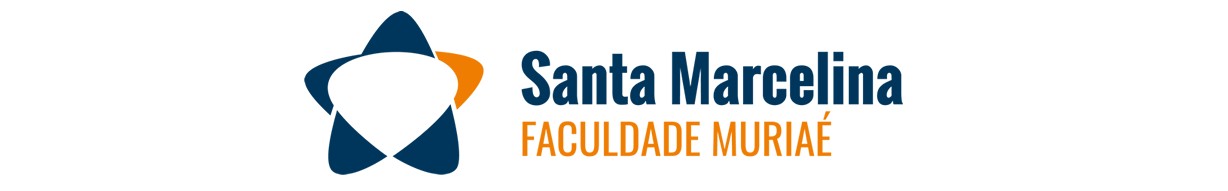 INSERIR O TÍTULO EM LETRAS MAIÚSCULAS (Arial, negrito, tamanho 12, centralizado). nomes científicos em itálico (deixar linha em branco)Inserir o nome dos autores, separados por vírgula (Arial, negrito, tamanho 10, centralizado). Escrever por extenso pelo menos o nome inicial e o sobrenome final ou todo o nome por extenso. Não abrevie o primeiro nome. Coloque o nome na frente da categoria dos autores:             Acadêmicos:            Professor-orientador:                                                         (deixar linha em branco) O corpo do resumo deve ser redigido em fonte Arial, tamanho 10, com margens de 2,5 cm, em espaço simples, em página configurada em formato A4. O texto deve ser escrito de forma contínua, isto é, em parágrafo único, sem recuo na primeira linha, devendo conter no máximo 2.500 caracteres, incluindo espaços (para verificar, utilize o comando Revisão / Contar Palavras neste parágrafo único). Textos com mais de 2.500 caracteres não serão aceitos. O texto deve estar estruturado com introdução (apresentar a justificativa para a realização do trabalho, situar a importância do problema científico a ser solucionado), objetivo, material e métodos, resultados e conclusões, não devendo constar subtítulos. Os nomes científicos deverão estar em itálico e devem ser evitados no título, quando possível. Outras marcações no texto ou no título, como negrito ou sublinhado, não devem ser utilizadas. Tabelas, gráficos, figuras, citações ou referências bibliográficas não devem constar no texto. Usar o Sistema Internacional de Unidades e suas abreviaturas, sempre que possível. Para notação de unidades, adotar multiplicação por potência negativa em vez da barra vertical, utilizando espaço entre as unidades em vez de ponto (ex.: kg ha-1 em vez de kg/ha; mg L-1 em vez de mg/L). A gramática, a ortografia e o conteúdo das informações abordadas no texto são de responsabilidade dos autores. Os resumos serão aceitos para publicação nos anais do evento quando em conformidade às normas de submissão dos trabalhos.(deixar linha em branco)Palavras-chave: máximo de 3 palavras separadas por ponto-e-vírgula;  (deixar linha em branco)Área do Conhecimento: Conforme o edital do XVIII EnIC 2020(deixar linha em branco)E-mail: Inserir um e-mail para recebimento de certificados e contato.